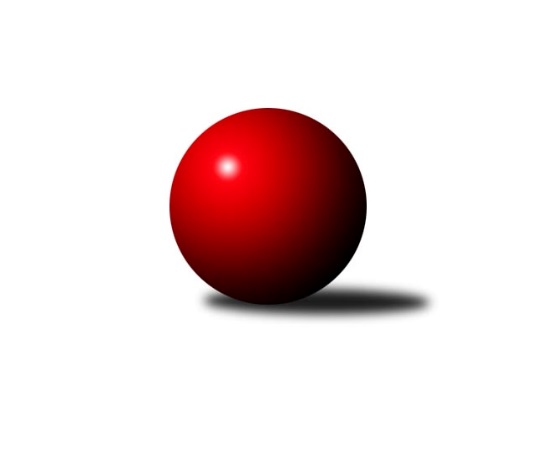 Č.11Ročník 2018/2019	20.5.2024 Severočeská divize 2018/2019Statistika 11. kolaTabulka družstev:		družstvo	záp	výh	rem	proh	skore	sety	průměr	body	plné	dorážka	chyby	1.	TJ Jiskra Nový Bor	10	8	1	1	53.0 : 27.0 	(68.5 : 51.5)	2560	17	1749	812	33.8	2.	TJ VTŽ Chomutov	10	7	0	3	51.0 : 29.0 	(76.0 : 44.0)	2598	14	1775	823	32.5	3.	TJ Bižuterie Jablonec n. N.	10	6	1	3	51.0 : 29.0 	(70.0 : 50.0)	2536	13	1741	795	32.8	4.	TJ Doksy	10	6	1	3	47.5 : 32.5 	(67.5 : 52.5)	2547	13	1758	789	33.1	5.	SKK Bohušovice B	10	6	1	3	46.5 : 33.5 	(60.0 : 60.0)	2576	13	1758	818	32.3	6.	SK Skalice	10	5	2	3	45.0 : 35.0 	(55.0 : 65.0)	2536	12	1780	756	41.7	7.	SK Plaston Šluknov	10	4	0	6	35.0 : 45.0 	(63.0 : 57.0)	2430	8	1675	754	40.1	8.	TJ Kovostroj Děčín	10	4	0	6	34.0 : 46.0 	(59.5 : 60.5)	2490	8	1723	767	33.1	9.	TJ KK Louny	10	3	0	7	33.5 : 46.5 	(53.5 : 66.5)	2511	6	1741	771	35.3	10.	TJ Dynamo Liberec B	10	3	0	7	31.0 : 49.0 	(48.0 : 72.0)	2469	6	1706	764	42.3	11.	SK Děčín	10	0	0	10	12.5 : 67.5 	(39.0 : 81.0)	2436	0	1711	725	48Tabulka doma:		družstvo	záp	výh	rem	proh	skore	sety	průměr	body	maximum	minimum	1.	TJ Bižuterie Jablonec n. N.	5	5	0	0	31.5 : 8.5 	(38.5 : 21.5)	2575	10	2648	2502	2.	TJ Jiskra Nový Bor	5	5	0	0	28.0 : 12.0 	(34.0 : 26.0)	2490	10	2557	2389	3.	SK Skalice	6	4	2	0	35.0 : 13.0 	(39.5 : 32.5)	2691	10	2757	2649	4.	TJ VTŽ Chomutov	5	4	0	1	30.0 : 10.0 	(42.0 : 18.0)	2642	8	2710	2503	5.	SK Plaston Šluknov	6	4	0	2	27.0 : 21.0 	(39.0 : 33.0)	2479	8	2507	2464	6.	TJ Doksy	4	3	0	1	21.5 : 10.5 	(28.0 : 20.0)	2480	6	2562	2412	7.	TJ Kovostroj Děčín	6	3	0	3	24.0 : 24.0 	(41.0 : 31.0)	2484	6	2565	2416	8.	SKK Bohušovice B	5	2	1	2	21.0 : 19.0 	(29.0 : 31.0)	2488	5	2520	2446	9.	TJ KK Louny	4	2	0	2	20.0 : 12.0 	(28.0 : 20.0)	2667	4	2787	2608	10.	TJ Dynamo Liberec B	4	2	0	2	17.5 : 14.5 	(23.0 : 25.0)	2599	4	2690	2484	11.	SK Děčín	5	0	0	5	5.5 : 34.5 	(17.0 : 43.0)	2432	0	2499	2392Tabulka venku:		družstvo	záp	výh	rem	proh	skore	sety	průměr	body	maximum	minimum	1.	SKK Bohušovice B	5	4	0	1	25.5 : 14.5 	(31.0 : 29.0)	2594	8	2683	2522	2.	TJ Jiskra Nový Bor	5	3	1	1	25.0 : 15.0 	(34.5 : 25.5)	2574	7	2704	2477	3.	TJ Doksy	6	3	1	2	26.0 : 22.0 	(39.5 : 32.5)	2558	7	2668	2480	4.	TJ VTŽ Chomutov	5	3	0	2	21.0 : 19.0 	(34.0 : 26.0)	2590	6	2747	2404	5.	TJ Bižuterie Jablonec n. N.	5	1	1	3	19.5 : 20.5 	(31.5 : 28.5)	2528	3	2625	2472	6.	TJ Kovostroj Děčín	4	1	0	3	10.0 : 22.0 	(18.5 : 29.5)	2491	2	2659	2415	7.	SK Skalice	4	1	0	3	10.0 : 22.0 	(15.5 : 32.5)	2497	2	2531	2450	8.	TJ KK Louny	6	1	0	5	13.5 : 34.5 	(25.5 : 46.5)	2486	2	2600	2411	9.	TJ Dynamo Liberec B	6	1	0	5	13.5 : 34.5 	(25.0 : 47.0)	2448	2	2586	2327	10.	SK Plaston Šluknov	4	0	0	4	8.0 : 24.0 	(24.0 : 24.0)	2418	0	2444	2357	11.	SK Děčín	5	0	0	5	7.0 : 33.0 	(22.0 : 38.0)	2436	0	2563	2340Tabulka podzimní části:		družstvo	záp	výh	rem	proh	skore	sety	průměr	body	doma	venku	1.	TJ Jiskra Nový Bor	10	8	1	1	53.0 : 27.0 	(68.5 : 51.5)	2560	17 	5 	0 	0 	3 	1 	1	2.	TJ VTŽ Chomutov	10	7	0	3	51.0 : 29.0 	(76.0 : 44.0)	2598	14 	4 	0 	1 	3 	0 	2	3.	TJ Bižuterie Jablonec n. N.	10	6	1	3	51.0 : 29.0 	(70.0 : 50.0)	2536	13 	5 	0 	0 	1 	1 	3	4.	TJ Doksy	10	6	1	3	47.5 : 32.5 	(67.5 : 52.5)	2547	13 	3 	0 	1 	3 	1 	2	5.	SKK Bohušovice B	10	6	1	3	46.5 : 33.5 	(60.0 : 60.0)	2576	13 	2 	1 	2 	4 	0 	1	6.	SK Skalice	10	5	2	3	45.0 : 35.0 	(55.0 : 65.0)	2536	12 	4 	2 	0 	1 	0 	3	7.	SK Plaston Šluknov	10	4	0	6	35.0 : 45.0 	(63.0 : 57.0)	2430	8 	4 	0 	2 	0 	0 	4	8.	TJ Kovostroj Děčín	10	4	0	6	34.0 : 46.0 	(59.5 : 60.5)	2490	8 	3 	0 	3 	1 	0 	3	9.	TJ KK Louny	10	3	0	7	33.5 : 46.5 	(53.5 : 66.5)	2511	6 	2 	0 	2 	1 	0 	5	10.	TJ Dynamo Liberec B	10	3	0	7	31.0 : 49.0 	(48.0 : 72.0)	2469	6 	2 	0 	2 	1 	0 	5	11.	SK Děčín	10	0	0	10	12.5 : 67.5 	(39.0 : 81.0)	2436	0 	0 	0 	5 	0 	0 	5Tabulka jarní části:		družstvo	záp	výh	rem	proh	skore	sety	průměr	body	doma	venku	1.	TJ Jiskra Nový Bor	0	0	0	0	0.0 : 0.0 	(0.0 : 0.0)	0	0 	0 	0 	0 	0 	0 	0 	2.	TJ Kovostroj Děčín	0	0	0	0	0.0 : 0.0 	(0.0 : 0.0)	0	0 	0 	0 	0 	0 	0 	0 	3.	TJ Dynamo Liberec B	0	0	0	0	0.0 : 0.0 	(0.0 : 0.0)	0	0 	0 	0 	0 	0 	0 	0 	4.	SK Skalice	0	0	0	0	0.0 : 0.0 	(0.0 : 0.0)	0	0 	0 	0 	0 	0 	0 	0 	5.	SK Děčín	0	0	0	0	0.0 : 0.0 	(0.0 : 0.0)	0	0 	0 	0 	0 	0 	0 	0 	6.	TJ Doksy	0	0	0	0	0.0 : 0.0 	(0.0 : 0.0)	0	0 	0 	0 	0 	0 	0 	0 	7.	SK Plaston Šluknov	0	0	0	0	0.0 : 0.0 	(0.0 : 0.0)	0	0 	0 	0 	0 	0 	0 	0 	8.	TJ KK Louny	0	0	0	0	0.0 : 0.0 	(0.0 : 0.0)	0	0 	0 	0 	0 	0 	0 	0 	9.	TJ Bižuterie Jablonec n. N.	0	0	0	0	0.0 : 0.0 	(0.0 : 0.0)	0	0 	0 	0 	0 	0 	0 	0 	10.	SKK Bohušovice B	0	0	0	0	0.0 : 0.0 	(0.0 : 0.0)	0	0 	0 	0 	0 	0 	0 	0 	11.	TJ VTŽ Chomutov	0	0	0	0	0.0 : 0.0 	(0.0 : 0.0)	0	0 	0 	0 	0 	0 	0 	0 Zisk bodů pro družstvo:		jméno hráče	družstvo	body	zápasy	v %	dílčí body	sety	v %	1.	Jan Zeman 	TJ Bižuterie Jablonec n. N. 	10	/	10	(100%)	13.5	/	20	(68%)	2.	Alena Dunková 	TJ Jiskra Nový Bor 	9	/	10	(90%)	18	/	20	(90%)	3.	Zdeněk Vokatý 	TJ Bižuterie Jablonec n. N. 	8.5	/	9	(94%)	14.5	/	18	(81%)	4.	Václav Vlk 	TJ Bižuterie Jablonec n. N. 	8.5	/	10	(85%)	13.5	/	20	(68%)	5.	Stanislav Šmíd st.	TJ VTŽ Chomutov 	8	/	9	(89%)	16	/	18	(89%)	6.	Radek Šípek 	SKK Bohušovice B 	8	/	9	(89%)	16	/	18	(89%)	7.	Petr Kohlíček 	TJ Jiskra Nový Bor 	8	/	10	(80%)	14	/	20	(70%)	8.	Patrik Lojda 	TJ KK Louny 	8	/	10	(80%)	14	/	20	(70%)	9.	Václav Paluska 	TJ Doksy 	7	/	8	(88%)	12.5	/	16	(78%)	10.	Roman Filip 	SKK Bohušovice B 	7	/	8	(88%)	11	/	16	(69%)	11.	Jiří Klíma st.	TJ Doksy 	7	/	9	(78%)	11	/	18	(61%)	12.	Radek Marušák 	SK Plaston Šluknov 	7	/	10	(70%)	14	/	20	(70%)	13.	Emílie Císařovská 	TJ Dynamo Liberec B 	7	/	10	(70%)	13	/	20	(65%)	14.	Robert Suchomel st.	TJ VTŽ Chomutov 	7	/	10	(70%)	13	/	20	(65%)	15.	Petr Kout 	TJ Jiskra Nový Bor 	7	/	10	(70%)	12	/	20	(60%)	16.	Ladislav Javorek ml.	SK Skalice 	7	/	10	(70%)	11.5	/	20	(58%)	17.	Martin Kortan 	TJ Jiskra Nový Bor 	6	/	9	(67%)	12	/	18	(67%)	18.	Zdeněk Pecina st.	TJ Dynamo Liberec B 	6	/	9	(67%)	10.5	/	18	(58%)	19.	Jiří Pachl 	TJ Bižuterie Jablonec n. N. 	6	/	10	(60%)	12	/	20	(60%)	20.	Jiří Šácha 	SK Skalice 	6	/	10	(60%)	7.5	/	20	(38%)	21.	Radek Jung 	TJ KK Louny 	5.5	/	6	(92%)	11	/	12	(92%)	22.	Jaroslava Vacková 	TJ Doksy 	5.5	/	10	(55%)	10.5	/	20	(53%)	23.	Stanislav Šmíd ml.	TJ VTŽ Chomutov 	5	/	5	(100%)	9	/	10	(90%)	24.	Eduard Kezer ml.	SK Skalice 	5	/	6	(83%)	8	/	12	(67%)	25.	Luboš Havel 	TJ VTŽ Chomutov 	5	/	7	(71%)	9	/	14	(64%)	26.	Jiří Piskáček 	SK Skalice 	5	/	7	(71%)	8	/	14	(57%)	27.	Ladislav Bírovka 	TJ Kovostroj Děčín 	5	/	8	(63%)	10	/	16	(63%)	28.	Tomáš Novák 	TJ Kovostroj Děčín 	5	/	8	(63%)	10	/	16	(63%)	29.	František Tomik 	SK Plaston Šluknov 	5	/	9	(56%)	10.5	/	18	(58%)	30.	Radek Mach 	SK Děčín 	5	/	10	(50%)	13	/	20	(65%)	31.	Jiří Pádivý 	TJ Doksy 	5	/	10	(50%)	9.5	/	20	(48%)	32.	Ladislav Koláček 	SKK Bohušovice B 	5	/	10	(50%)	7	/	20	(35%)	33.	Václav Valenta ml.	TJ KK Louny 	5	/	10	(50%)	7	/	20	(35%)	34.	Petr Staněk 	TJ Kovostroj Děčín 	4	/	7	(57%)	9.5	/	14	(68%)	35.	Miroslav Pastyřík 	TJ Bižuterie Jablonec n. N. 	4	/	7	(57%)	8.5	/	14	(61%)	36.	Roman Slavík 	TJ Kovostroj Děčín 	4	/	8	(50%)	9	/	16	(56%)	37.	Martin Perníček 	SKK Bohušovice B 	4	/	8	(50%)	9	/	16	(56%)	38.	Miloš Chovanec 	TJ KK Louny 	4	/	9	(44%)	9	/	18	(50%)	39.	Josef Březina 	TJ Doksy 	4	/	9	(44%)	7.5	/	18	(42%)	40.	Stanislav Rada 	TJ VTŽ Chomutov 	4	/	10	(40%)	12.5	/	20	(63%)	41.	Jan Sklenář 	SK Plaston Šluknov 	4	/	10	(40%)	10.5	/	20	(53%)	42.	Oldřich Vlasák 	SK Skalice 	4	/	10	(40%)	8	/	20	(40%)	43.	Milan Slabý 	SKK Bohušovice B 	3.5	/	8	(44%)	6	/	16	(38%)	44.	Radek Kozák 	TJ Doksy 	3	/	3	(100%)	4.5	/	6	(75%)	45.	Ondřej Šmíd 	TJ VTŽ Chomutov 	3	/	4	(75%)	5	/	8	(63%)	46.	Tomáš Mrázek 	TJ Kovostroj Děčín 	3	/	6	(50%)	6	/	12	(50%)	47.	Pavel Jablonický 	TJ Kovostroj Děčín 	3	/	7	(43%)	6	/	14	(43%)	48.	Robert Häring 	SK Skalice 	3	/	8	(38%)	6	/	16	(38%)	49.	Zdeněk Pecina ml.	TJ Dynamo Liberec B 	3	/	8	(38%)	6	/	16	(38%)	50.	Jitka Rollová 	TJ KK Louny 	3	/	9	(33%)	7.5	/	18	(42%)	51.	Lenka Kohlíčková 	TJ Jiskra Nový Bor 	3	/	9	(33%)	5.5	/	18	(31%)	52.	Radek Chomout 	TJ Dynamo Liberec B 	3	/	9	(33%)	5	/	18	(28%)	53.	Jaroslav Chvojka 	SKK Bohušovice B 	3	/	10	(30%)	8	/	20	(40%)	54.	Arnošt Filo 	TJ VTŽ Chomutov 	3	/	10	(30%)	6.5	/	20	(33%)	55.	Miloslav Plíšek 	SK Děčín 	3	/	10	(30%)	6	/	20	(30%)	56.	Zdeněk Jonáš 	SK Plaston Šluknov 	2	/	3	(67%)	4	/	6	(67%)	57.	Václav Kořánek 	SK Plaston Šluknov 	2	/	4	(50%)	5	/	8	(63%)	58.	Eliška Marušáková 	SK Plaston Šluknov 	2	/	4	(50%)	5	/	8	(63%)	59.	Eduard Kezer st.	SK Skalice 	2	/	4	(50%)	3	/	8	(38%)	60.	Jan Koldan 	SK Plaston Šluknov 	2	/	5	(40%)	6	/	10	(60%)	61.	Ladislav Wajsar ml.	TJ Dynamo Liberec B 	2	/	5	(40%)	4	/	10	(40%)	62.	Petr Kramer 	SK Děčín 	2	/	6	(33%)	5	/	12	(42%)	63.	Jiří Kucej 	TJ Doksy 	2	/	6	(33%)	5	/	12	(42%)	64.	Ladislav Hojný 	SK Plaston Šluknov 	2	/	7	(29%)	3	/	14	(21%)	65.	Anton Zajac 	TJ Dynamo Liberec B 	2	/	9	(22%)	4.5	/	18	(25%)	66.	Michal Gajdušek 	TJ Jiskra Nový Bor 	2	/	10	(20%)	6	/	20	(30%)	67.	Pavel Čubr 	SK Děčín 	1.5	/	7	(21%)	5	/	14	(36%)	68.	Natálie Kozáková 	TJ Doksy 	1	/	1	(100%)	2	/	2	(100%)	69.	Petr Lukšík 	TJ VTŽ Chomutov 	1	/	1	(100%)	2	/	2	(100%)	70.	Petr Vajnar 	SK Plaston Šluknov 	1	/	1	(100%)	2	/	2	(100%)	71.	Robert Křenek 	SK Skalice 	1	/	1	(100%)	1	/	2	(50%)	72.	Miloš Holý 	TJ Bižuterie Jablonec n. N. 	1	/	1	(100%)	1	/	2	(50%)	73.	Jiří Kuric 	TJ Doksy 	1	/	2	(50%)	3	/	4	(75%)	74.	Ladislav Javorek st.	SK Skalice 	1	/	2	(50%)	1	/	4	(25%)	75.	Libor Hrnčíř 	SK Skalice 	1	/	2	(50%)	1	/	4	(25%)	76.	Zdeněk Novák 	TJ VTŽ Chomutov 	1	/	3	(33%)	3	/	6	(50%)	77.	Filip Hons 	TJ Bižuterie Jablonec n. N. 	1	/	4	(25%)	2	/	8	(25%)	78.	Petr Pop 	TJ KK Louny 	1	/	5	(20%)	1	/	10	(10%)	79.	František Pfeifer 	TJ KK Louny 	1	/	6	(17%)	3	/	12	(25%)	80.	Pavel Piskoř 	TJ Kovostroj Děčín 	1	/	7	(14%)	4	/	14	(29%)	81.	Jan Holanec st.	TJ Dynamo Liberec B 	1	/	7	(14%)	4	/	14	(29%)	82.	Adéla Exnerová 	TJ Kovostroj Děčín 	1	/	8	(13%)	5	/	16	(31%)	83.	Martin Ledwoň 	SK Děčín 	1	/	8	(13%)	2	/	16	(13%)	84.	David Vincze 	TJ Bižuterie Jablonec n. N. 	0	/	1	(0%)	1	/	2	(50%)	85.	Simona Šťastná 	TJ Jiskra Nový Bor 	0	/	1	(0%)	1	/	2	(50%)	86.	Zdeněk Chadraba 	TJ Doksy 	0	/	1	(0%)	1	/	2	(50%)	87.	Martin Lázna 	TJ KK Louny 	0	/	1	(0%)	1	/	2	(50%)	88.	Aleš Stach 	TJ Doksy 	0	/	1	(0%)	1	/	2	(50%)	89.	Viktor Žďárský 	TJ VTŽ Chomutov 	0	/	1	(0%)	0	/	2	(0%)	90.	Jan Řeřicha 	TJ Jiskra Nový Bor 	0	/	1	(0%)	0	/	2	(0%)	91.	Václav Valenta st.	TJ KK Louny 	0	/	1	(0%)	0	/	2	(0%)	92.	Daniela Hlaváčová 	TJ KK Louny 	0	/	2	(0%)	0	/	4	(0%)	93.	Marek Valenta 	TJ Dynamo Liberec B 	0	/	2	(0%)	0	/	4	(0%)	94.	Dana Žídková 	SK Plaston Šluknov 	0	/	3	(0%)	1	/	6	(17%)	95.	Vladimír Beneš 	SK Děčín 	0	/	5	(0%)	4	/	10	(40%)	96.	Kamila Ledwoňová 	SK Děčín 	0	/	5	(0%)	2	/	10	(20%)	97.	Vladimír Chrpa 	SKK Bohušovice B 	0	/	6	(0%)	2	/	12	(17%)	98.	Jiří Tůma 	TJ Bižuterie Jablonec n. N. 	0	/	7	(0%)	4	/	14	(29%)	99.	Ivan Novotný 	SK Děčín 	0	/	8	(0%)	2	/	16	(13%)Průměry na kuželnách:		kuželna	průměr	plné	dorážka	chyby	výkon na hráče	1.	Skalice u České Lípy, 1-2	2658	1844	814	42.2	(443.0)	2.	Louny, 1-2	2631	1845	785	42.1	(438.6)	3.	Sport Park Liberec, 1-4	2594	1758	835	30.4	(432.4)	4.	TJ VTŽ Chomutov, 1-2	2564	1776	788	33.1	(427.4)	5.	TJ Bižuterie Jablonec nad Nisou, 1-4	2526	1737	789	36.3	(421.1)	6.	Česká Kamenice, 1-2	2512	1735	777	36.3	(418.8)	7.	Bohušovice, 1-4	2487	1710	777	34.6	(414.6)	8.	Šluknov, 1-2	2475	1701	773	42.2	(412.5)	9.	Kovostroj Děčín, 1-2	2471	1710	761	34.0	(411.9)	10.	Doksy, 1-2	2470	1682	788	26.1	(411.8)	11.	Nový Bor, 1-2	2447	1693	753	43.8	(407.9)Nejlepší výkony na kuželnách:Skalice u České Lípy, 1-2SK Skalice	2757	10. kolo	Jiří Klíma st.	TJ Doksy	525	9. koloSK Skalice	2732	4. kolo	Alena Dunková 	TJ Jiskra Nový Bor	516	7. koloTJ Jiskra Nový Bor	2704	7. kolo	Oldřich Vlasák 	SK Skalice	505	10. koloSK Skalice	2680	7. kolo	Eduard Kezer st.	SK Skalice	500	5. koloSK Skalice	2679	5. kolo	Václav Paluska 	TJ Doksy	496	9. koloTJ Doksy	2668	9. kolo	Jiří Šácha 	SK Skalice	494	9. koloSK Skalice	2651	2. kolo	Oldřich Vlasák 	SK Skalice	482	4. koloSK Skalice	2649	9. kolo	Václav Vlk 	TJ Bižuterie Jablonec n. N.	474	5. koloTJ Bižuterie Jablonec n. N.	2625	5. kolo	Oldřich Vlasák 	SK Skalice	474	2. koloSKK Bohušovice B	2605	10. kolo	Robert Häring 	SK Skalice	473	7. koloLouny, 1-2TJ KK Louny	2787	1. kolo	Stanislav Šmíd ml.	TJ VTŽ Chomutov	522	5. koloTJ VTŽ Chomutov	2747	5. kolo	Patrik Lojda 	TJ KK Louny	502	1. koloTJ Kovostroj Děčín	2659	3. kolo	Patrik Lojda 	TJ KK Louny	498	3. koloTJ KK Louny	2650	3. kolo	Miloš Chovanec 	TJ KK Louny	476	1. koloTJ KK Louny	2622	11. kolo	Jitka Rollová 	TJ KK Louny	471	1. koloTJ KK Louny	2608	5. kolo	Miloš Chovanec 	TJ KK Louny	468	11. koloSK Skalice	2531	1. kolo	Patrik Lojda 	TJ KK Louny	465	5. koloSK Děčín	2449	11. kolo	Jitka Rollová 	TJ KK Louny	459	11. kolo		. kolo	Miloš Chovanec 	TJ KK Louny	459	5. kolo		. kolo	Roman Slavík 	TJ Kovostroj Děčín	458	3. koloSport Park Liberec, 1-4TJ Dynamo Liberec B	2690	9. kolo	Zdeněk Pecina st.	TJ Dynamo Liberec B	511	9. koloTJ Dynamo Liberec B	2631	3. kolo	Patrik Lojda 	TJ KK Louny	495	9. koloSKK Bohušovice B	2616	7. kolo	Zdeněk Pecina st.	TJ Dynamo Liberec B	490	1. koloTJ VTŽ Chomutov	2604	1. kolo	Ladislav Wajsar ml.	TJ Dynamo Liberec B	484	9. koloTJ Doksy	2600	3. kolo	Stanislav Šmíd st.	TJ VTŽ Chomutov	481	1. koloTJ Dynamo Liberec B	2592	7. kolo	Robert Suchomel st.	TJ VTŽ Chomutov	478	1. koloTJ KK Louny	2539	9. kolo	Roman Filip 	SKK Bohušovice B	475	7. koloTJ Dynamo Liberec B	2484	1. kolo	Ladislav Koláček 	SKK Bohušovice B	474	7. kolo		. kolo	Zdeněk Pecina st.	TJ Dynamo Liberec B	459	3. kolo		. kolo	Zdeněk Pecina st.	TJ Dynamo Liberec B	458	7. koloTJ VTŽ Chomutov, 1-2TJ VTŽ Chomutov	2710	11. kolo	Stanislav Rada 	TJ VTŽ Chomutov	510	11. koloTJ VTŽ Chomutov	2687	8. kolo	Stanislav Šmíd ml.	TJ VTŽ Chomutov	497	2. koloTJ VTŽ Chomutov	2667	6. kolo	Stanislav Rada 	TJ VTŽ Chomutov	480	6. koloTJ VTŽ Chomutov	2643	2. kolo	Robert Suchomel st.	TJ VTŽ Chomutov	472	11. koloTJ Doksy	2580	2. kolo	Ladislav Javorek ml.	SK Skalice	467	8. koloSKK Bohušovice B	2522	4. kolo	Stanislav Šmíd st.	TJ VTŽ Chomutov	466	8. koloSK Skalice	2503	8. kolo	Robert Suchomel st.	TJ VTŽ Chomutov	463	6. koloTJ VTŽ Chomutov	2503	4. kolo	Luboš Havel 	TJ VTŽ Chomutov	461	8. koloSK Děčín	2416	6. kolo	Radek Mach 	SK Děčín	457	6. koloTJ Kovostroj Děčín	2415	11. kolo	Luboš Havel 	TJ VTŽ Chomutov	457	6. koloTJ Bižuterie Jablonec nad Nisou, 1-4TJ Bižuterie Jablonec n. N.	2648	6. kolo	Jiří Pachl 	TJ Bižuterie Jablonec n. N.	484	9. koloTJ Bižuterie Jablonec n. N.	2628	9. kolo	Jiří Pachl 	TJ Bižuterie Jablonec n. N.	468	6. koloTJ VTŽ Chomutov	2578	9. kolo	Zdeněk Vokatý 	TJ Bižuterie Jablonec n. N.	467	4. koloTJ Bižuterie Jablonec n. N.	2566	4. kolo	Jan Zeman 	TJ Bižuterie Jablonec n. N.	452	2. koloTJ Bižuterie Jablonec n. N.	2533	2. kolo	František Tomik 	SK Plaston Šluknov	452	4. koloTJ Bižuterie Jablonec n. N.	2502	7. kolo	Zdeněk Vokatý 	TJ Bižuterie Jablonec n. N.	451	6. koloTJ Dynamo Liberec B	2497	6. kolo	Jan Zeman 	TJ Bižuterie Jablonec n. N.	449	7. koloTJ Kovostroj Děčín	2466	7. kolo	Tomáš Novák 	TJ Kovostroj Děčín	447	7. koloSK Plaston Šluknov	2439	4. kolo	Václav Vlk 	TJ Bižuterie Jablonec n. N.	447	6. koloTJ KK Louny	2411	2. kolo	Václav Vlk 	TJ Bižuterie Jablonec n. N.	447	9. koloČeská Kamenice, 1-2SKK Bohušovice B	2683	9. kolo	Radek Šípek 	SKK Bohušovice B	530	9. koloTJ Jiskra Nový Bor	2644	5. kolo	Martin Kortan 	TJ Jiskra Nový Bor	471	5. koloTJ Bižuterie Jablonec n. N.	2581	3. kolo	Zdeněk Pecina st.	TJ Dynamo Liberec B	458	10. koloTJ Dynamo Liberec B	2544	10. kolo	Roman Filip 	SKK Bohušovice B	447	9. koloTJ Doksy	2513	7. kolo	Jiří Klíma st.	TJ Doksy	446	7. koloSK Děčín	2499	10. kolo	Zdeněk Pecina ml.	TJ Dynamo Liberec B	444	10. koloSK Děčín	2474	9. kolo	Petr Kohlíček 	TJ Jiskra Nový Bor	443	5. koloSK Děčín	2399	5. kolo	Jiří Pachl 	TJ Bižuterie Jablonec n. N.	443	3. koloSK Děčín	2398	3. kolo	Vladimír Beneš 	SK Děčín	443	9. koloSK Děčín	2392	7. kolo	Miroslav Pastyřík 	TJ Bižuterie Jablonec n. N.	442	3. koloBohušovice, 1-4TJ Jiskra Nový Bor	2559	3. kolo	Radek Šípek 	SKK Bohušovice B	483	5. koloSKK Bohušovice B	2520	8. kolo	Radek Šípek 	SKK Bohušovice B	477	1. koloSKK Bohušovice B	2502	5. kolo	Patrik Lojda 	TJ KK Louny	468	8. koloSKK Bohušovice B	2495	1. kolo	Roman Filip 	SKK Bohušovice B	462	8. koloTJ KK Louny	2484	8. kolo	Radek Šípek 	SKK Bohušovice B	461	11. koloTJ Bižuterie Jablonec n. N.	2482	1. kolo	Zdeněk Vokatý 	TJ Bižuterie Jablonec n. N.	452	1. koloTJ Doksy	2480	5. kolo	Václav Paluska 	TJ Doksy	449	5. koloSKK Bohušovice B	2475	11. kolo	Alena Dunková 	TJ Jiskra Nový Bor	448	3. koloSKK Bohušovice B	2446	3. kolo	Jiří Klíma st.	TJ Doksy	447	5. koloSK Plaston Šluknov	2430	11. kolo	Radek Šípek 	SKK Bohušovice B	440	3. koloŠluknov, 1-2TJ VTŽ Chomutov	2615	7. kolo	Stanislav Šmíd ml.	TJ VTŽ Chomutov	474	7. koloTJ KK Louny	2600	10. kolo	Miloš Chovanec 	TJ KK Louny	468	10. koloSK Plaston Šluknov	2507	5. kolo	Radek Marušák 	SK Plaston Šluknov	463	5. koloSK Plaston Šluknov	2486	7. kolo	Radek Jung 	TJ KK Louny	460	10. koloSK Plaston Šluknov	2476	2. kolo	Stanislav Šmíd st.	TJ VTŽ Chomutov	453	7. koloSK Plaston Šluknov	2471	3. kolo	Radek Marušák 	SK Plaston Šluknov	452	2. koloSK Plaston Šluknov	2468	1. kolo	Radek Marušák 	SK Plaston Šluknov	452	10. koloSK Plaston Šluknov	2464	10. kolo	Luboš Havel 	TJ VTŽ Chomutov	449	7. koloSK Skalice	2450	3. kolo	Eliška Marušáková 	SK Plaston Šluknov	448	1. koloTJ Kovostroj Děčín	2425	5. kolo	Jiří Piskáček 	SK Skalice	436	3. koloKovostroj Děčín, 1-2TJ Kovostroj Děčín	2565	4. kolo	Roman Slavík 	TJ Kovostroj Děčín	477	4. koloSKK Bohušovice B	2542	2. kolo	Radek Šípek 	SKK Bohušovice B	455	2. koloTJ Kovostroj Děčín	2541	8. kolo	Tomáš Novák 	TJ Kovostroj Děčín	455	9. koloTJ Doksy	2505	10. kolo	Ladislav Bírovka 	TJ Kovostroj Děčín	452	8. koloSK Skalice	2505	6. kolo	Pavel Piskoř 	TJ Kovostroj Děčín	451	4. koloTJ Kovostroj Děčín	2487	9. kolo	Ladislav Javorek ml.	SK Skalice	451	6. koloTJ Jiskra Nový Bor	2477	9. kolo	Václav Paluska 	TJ Doksy	450	10. koloTJ Kovostroj Děčín	2452	2. kolo	Tomáš Novák 	TJ Kovostroj Děčín	450	6. koloTJ Kovostroj Děčín	2442	10. kolo	Jaroslava Vacková 	TJ Doksy	447	10. koloTJ Kovostroj Děčín	2416	6. kolo	Radek Kozák 	TJ Doksy	446	10. koloDoksy, 1-2TJ Doksy	2562	6. kolo	Václav Paluska 	TJ Doksy	451	11. koloTJ Doksy	2498	11. kolo	Alena Dunková 	TJ Jiskra Nový Bor	450	1. koloTJ Jiskra Nový Bor	2488	1. kolo	Jiří Klíma st.	TJ Doksy	443	8. koloTJ Bižuterie Jablonec n. N.	2478	11. kolo	Jaroslava Vacková 	TJ Doksy	437	6. koloTJ Doksy	2449	8. kolo	Petr Kohlíček 	TJ Jiskra Nový Bor	436	1. koloSK Plaston Šluknov	2444	8. kolo	Patrik Lojda 	TJ KK Louny	433	6. koloTJ KK Louny	2434	6. kolo	Jiří Klíma st.	TJ Doksy	432	6. koloTJ Doksy	2412	1. kolo	Miloš Holý 	TJ Bižuterie Jablonec n. N.	430	11. kolo		. kolo	Václav Paluska 	TJ Doksy	429	8. kolo		. kolo	Radek Kozák 	TJ Doksy	427	6. koloNový Bor, 1-2TJ Jiskra Nový Bor	2557	11. kolo	Petr Kohlíček 	TJ Jiskra Nový Bor	471	4. koloTJ Jiskra Nový Bor	2550	4. kolo	Petr Kout 	TJ Jiskra Nový Bor	462	4. koloTJ Jiskra Nový Bor	2509	8. kolo	Jan Zeman 	TJ Bižuterie Jablonec n. N.	459	8. koloTJ Bižuterie Jablonec n. N.	2472	8. kolo	Patrik Lojda 	TJ KK Louny	459	4. koloTJ Jiskra Nový Bor	2446	10. kolo	Petr Kohlíček 	TJ Jiskra Nový Bor	448	11. koloTJ KK Louny	2445	4. kolo	Alena Dunková 	TJ Jiskra Nový Bor	446	8. koloTJ VTŽ Chomutov	2404	10. kolo	Alena Dunková 	TJ Jiskra Nový Bor	436	11. koloTJ Jiskra Nový Bor	2389	6. kolo	Václav Kořánek 	SK Plaston Šluknov	434	6. koloSK Plaston Šluknov	2357	6. kolo	Martin Kortan 	TJ Jiskra Nový Bor	434	6. koloTJ Dynamo Liberec B	2344	11. kolo	Zdeněk Vokatý 	TJ Bižuterie Jablonec n. N.	433	8. koloČetnost výsledků:	8.0 : 0.0	5x	7.0 : 1.0	6x	6.5 : 1.5	1x	6.0 : 2.0	16x	5.5 : 2.5	1x	5.0 : 3.0	5x	4.0 : 4.0	3x	3.0 : 5.0	4x	2.5 : 5.5	1x	2.0 : 6.0	8x	1.5 : 6.5	1x	1.0 : 7.0	2x	0.0 : 8.0	2x